Устами младенца                                           Игра для родителей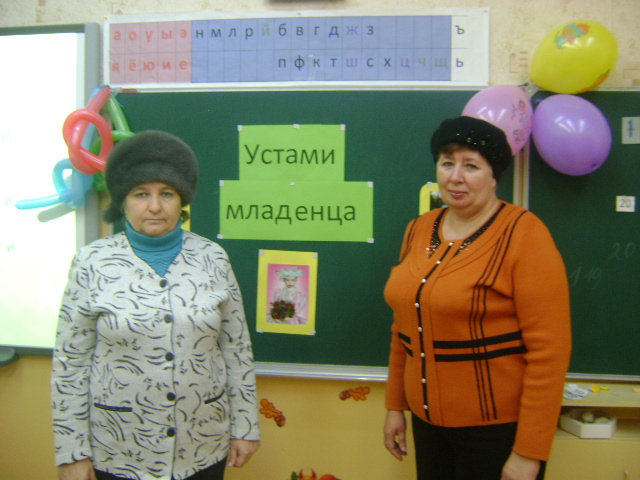 Цели:формирование уважительного уважения к семье, любви к матери;воспитание чувства ответственности за порученное дело;создание атмосферы праздника;развитие коммуникативных умений.Ход мероприятия . Сегодня  мы собрались, чтобы поздравить Вас, дорогие женщины с  «Днем матери». Предлагаем  вам сыграть в игру « Устами младенца». Наша стремительная, быстротечная жизнь со всеми трудностями и недостатками . Но иногда стоит возвратиться в беззаботное, светлое, полное надежд и мечтаний детство.Участвуют две команды.1-й тур – «Знакомство» Родители рассказывают забавные  истории  из своего детства.2-й тур – « Рассуждалки »15очков-с 1-й попытки10очков –со 2-й попытки5очков- с 3-й попытки1-й команде.-Это обычно бывает в сказке , а иногда в жизни.-Так называют все удивительное, необычное, волшебное.-Когда оно свершается, мы всегда восхищаемся, радуемся . (Чудо .)	2-й команде.-Они прячутся под ногтями.-Они такие маленькие , что их не видно.-Но от них можно заболеть.(Микробы)1-й команде.-Она бывает часто и во многих , из-за нее приходится тратить время.-Но если тебе что-то очень необходимо, то придётся смириться с ней.-Постоишь, сколько надо и получишь, что хотел.( Очередь)2-й команде.-Она должна быть у каждого человека, но некоторые про неё давно забыли.-Она помогает стать настоящим человеком.-Когда ты неправильно поступаешь или зря кого обидел , она должна тебя очень мучить.(Совесть.)3-й тур «Загадки»1-й команде.-Может лежать на доске с гвоздями.  (Йог.)-Машина ,которая ровняет дорогу. .(Каток)-Самая маленькая птичка. (Колибри.)-Её наклеивают на конверт. (Марка.)-Высокий столб для паруса на корабле. (Мачта.)-«Лошадиный» символ удачи.  (Подкова.)-Её надевают военные, шахтёры, пожарники. (Каска.)-Рубашка из железных колец.  (Кольчуга.)-В праздник сияет высоко в небе.   (Фейерверк.)-Густой хвойный лес. (Тайга.)2-й команде.- Появляется на железе из-за сырости.(Ржавчина.)-Им ловят бабочек ,  стрекоз, рыбок. (Сачок.)-Ночью указывают путь кораблям. (Маяк.)-Залог здоровья. (Чистота)-Что скрывает карнавальная маска?  (Лицо)-Сильный ветер на море. (Шторм.)-Русский народный инструмент. (Балалайка.)-Торжественное, важное обещание.  (Клятва.)-Ловко скачет на лошади в цирке. (Наездник.)- Галстук-  насекомое.(Бабочка.)4-й тур-  « Обгонялки » «Здоровье»-Отгадавшая команда поднимает флажок.-Если его нет ,то и нет радости. Без него не жизнь, а существование.-Его всегда желают друг другу, особенно в письмах.-Его не купишь ни за какие деньги.«Счастье»-Каждый человек о нем мечтает, хочет, чтобы в жизни у него все было хорошо.-Но никто не знает, где его искать.-Есть сказочная птица ,которая его приносит.«Жадность»-Человек всё несет к себе в дом : нужно ему или нет.-Он не любит дарить подарки, делиться конфетами.-И лучше у него ничего не просить. Потому что он всё равно не даст.«Наказание»
-Человека заставляют нести ответственность за свой нехороший поступок.-Взрослые говорят, что это помогает воспитывать правильно.-Человека чего-то лишают, не пускают гулять из-за плохого поступка.«Удача»-Её всегда нам все мне хватает, и поэтому мы часто её желаем уходящему или уезжающему.-Кому-то она сопутствует везде, и поэтому он счастливый.-Когда она бывает, говорят « Ну и повезло!»Награждение участников. Ученик 1:Мы поздравить нынче радыНаших   бабушек и  мам! Ученик 2: Маму любят все на свете,Мама – первый друг, Любят мам не только дети,Любят все вокруг.Ученик 3: Если что-нибудь случится,Если вдруг беда,Мамочка придёт на помощь,Выручит всегда.Ученик 4: Мамы много сил здоровья Отдают всем нам.Значит, правда, нет на светеЛучше наших мам. Ученик 5: Нам живётся легко и простоОттого, что своим тепломНаши бабушки, наши мамыСогревают наш милый дом.Ученик 6: 	Мир для нас защитить готоваДобрым сердцем любая мать.Мы за это дадим вам словоВот такими же в жизни стать.Ученик 7: Можете объехать всю Россию,Провести в дороге много дней,Никого не встретите красивей,Никого не встретите родней. Сюжет сценки. Утром мама пытается разбудить сына, которому пора отправляться в школу.Мама:	- Вставай, сынок, ты опять опоздаешь в школу к началу занятий!Сын:- Не хочу! Петров всегда со мной дерется!Мама:- Ну, сынок, так нельзя, пора вставать, а то опоздаешь в школу к началу занятий!Сын:- Ну ее, эту школу! Иванов в меня тряпкой кидается!Мама:- Давай, сынок, вставай, ты снова опоздаешь в школу!Сын:- Не пойду! Сидоров из рогатки в меня стреляет!Мама:- Сынок, ты должен ходить в школу, ты же все-таки директор!Песня Ассоль « Песня про маму»Чаепитие.Литература:Журнал «Педсовет» №5 1999г.Интернет ресурсы( http://www.audiopoisk.com/track/assol_/mp3/pesna-pro-mamu/Интернет ресурсы (http://festival.1september.ru/articles/601245/)Интернет ресурсы (http://nsportal.ru/nachalnaya-shkola/stsenarii-prazdnikov/scenariy-prazdnika-den-materi-v-nachalnoy-shkole)